Year 2 Maths Number and Place Value Workbook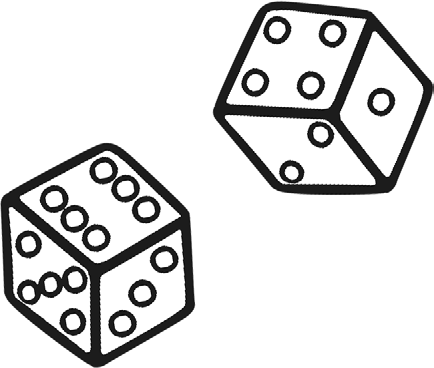 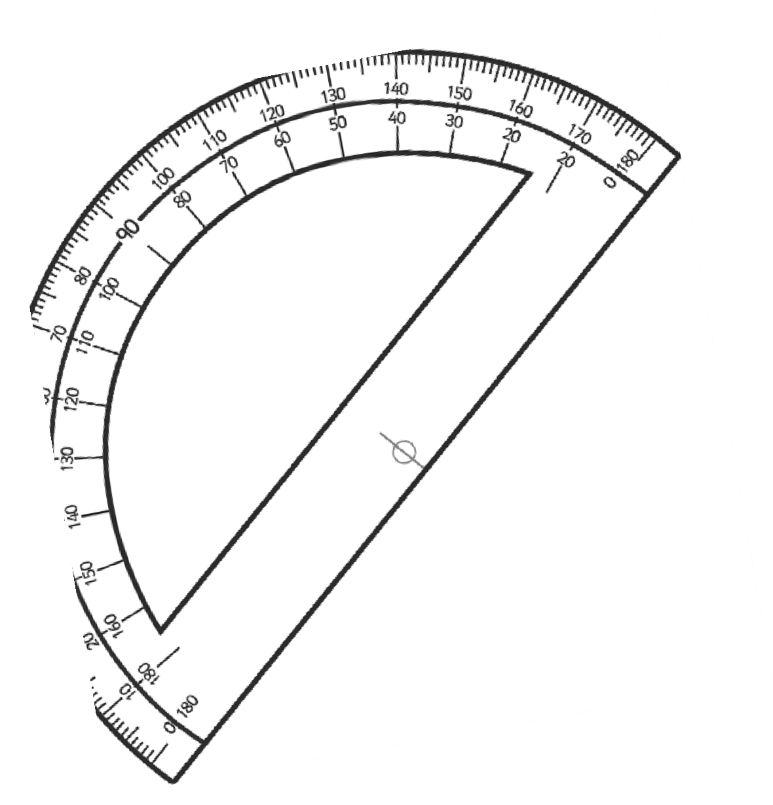 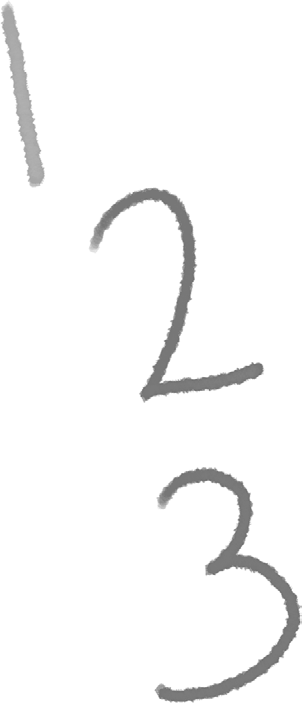 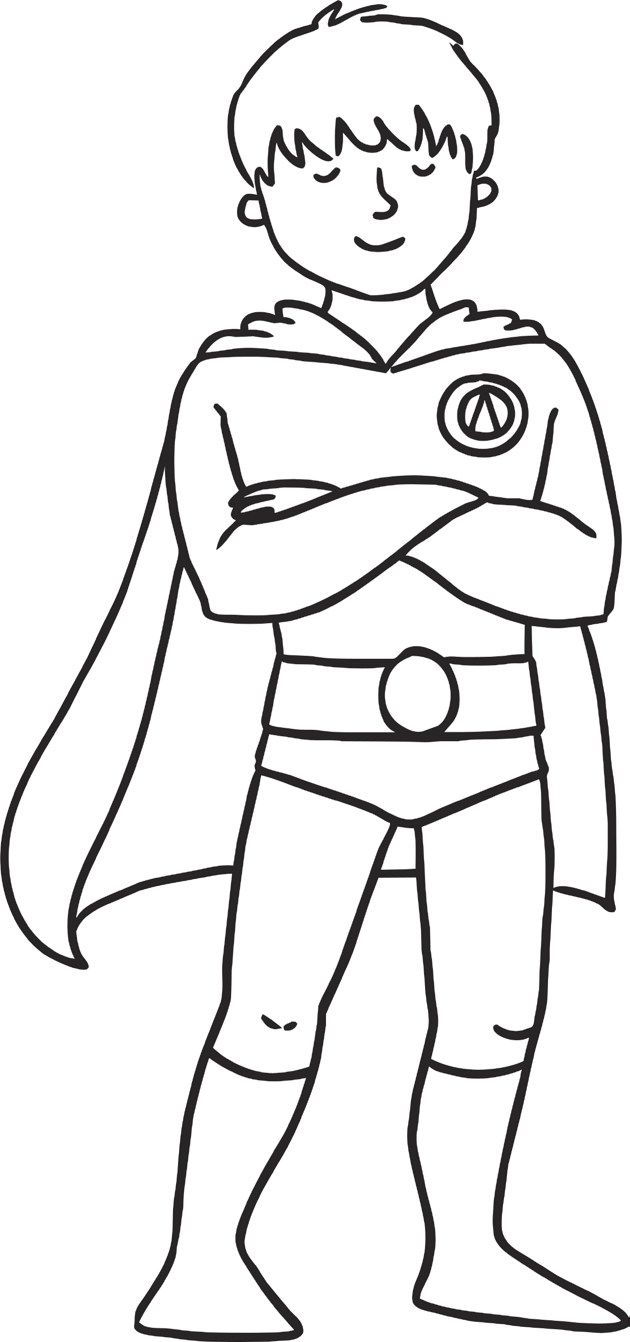 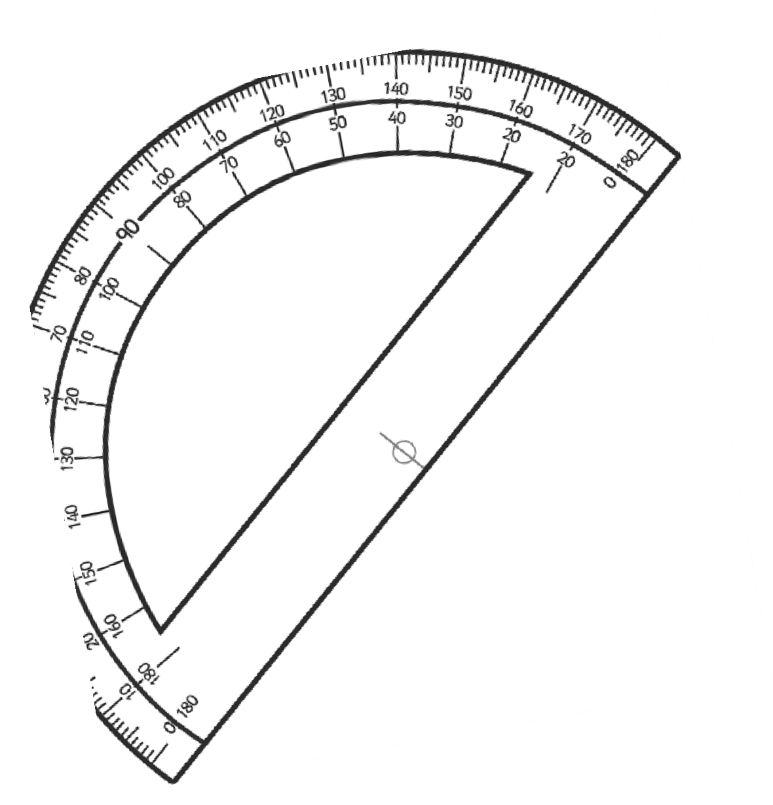 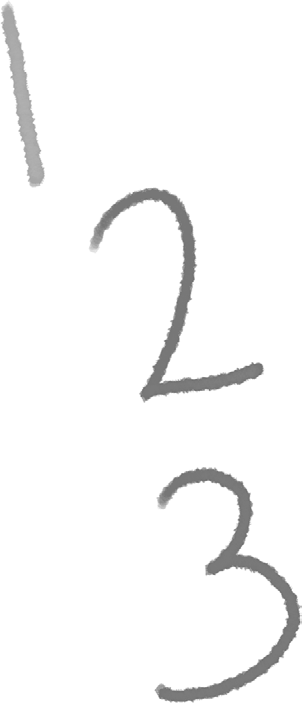 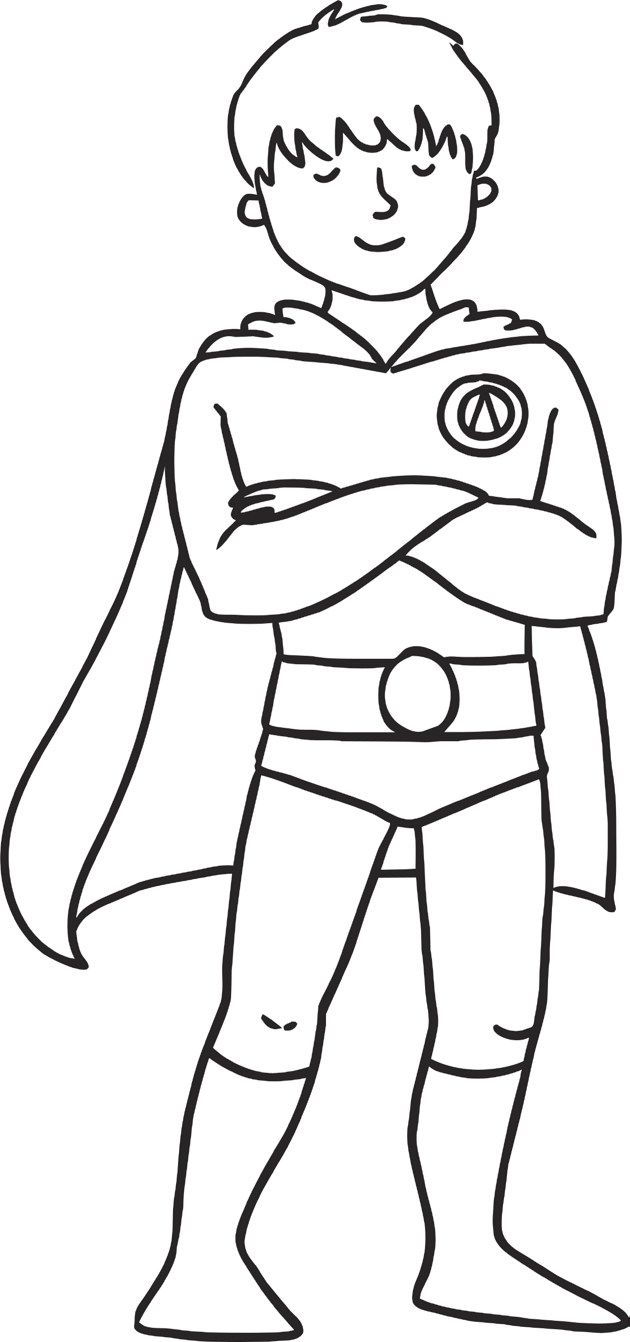 Year 2 Maths Number and Place Value WorkbookYear 2 Programme of Study – Number and Place ValueCounting on in 2s, 3s, 5s and 10s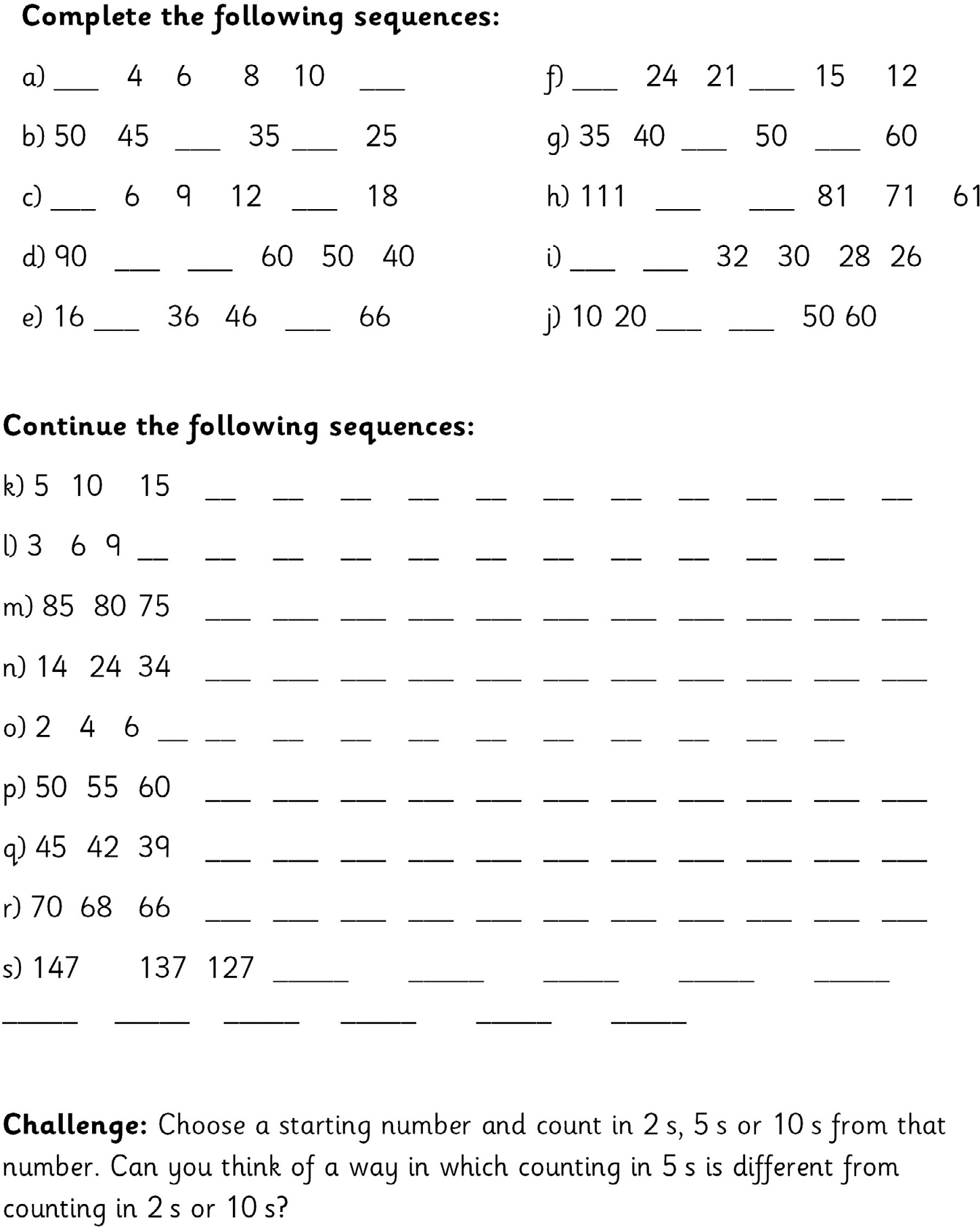 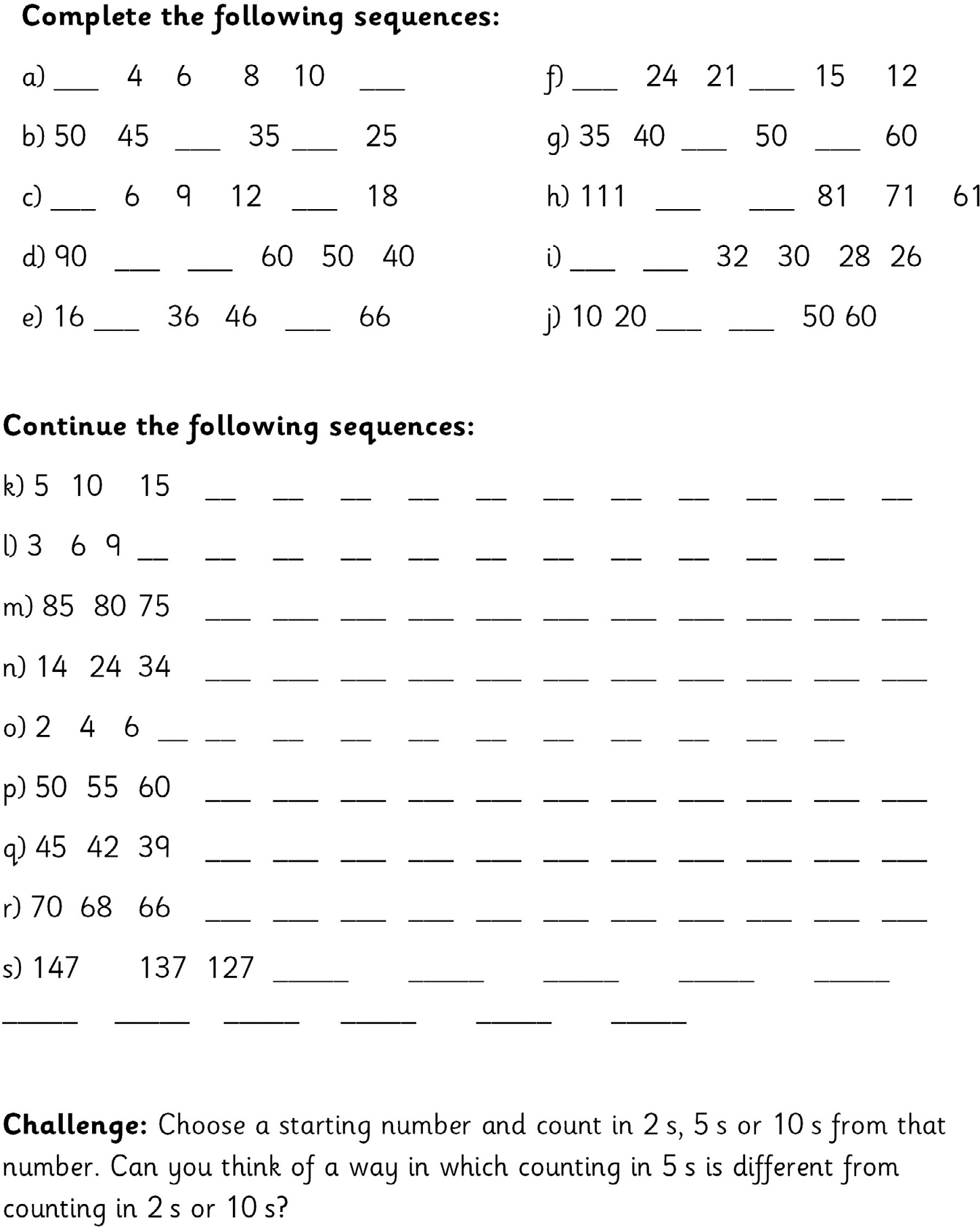 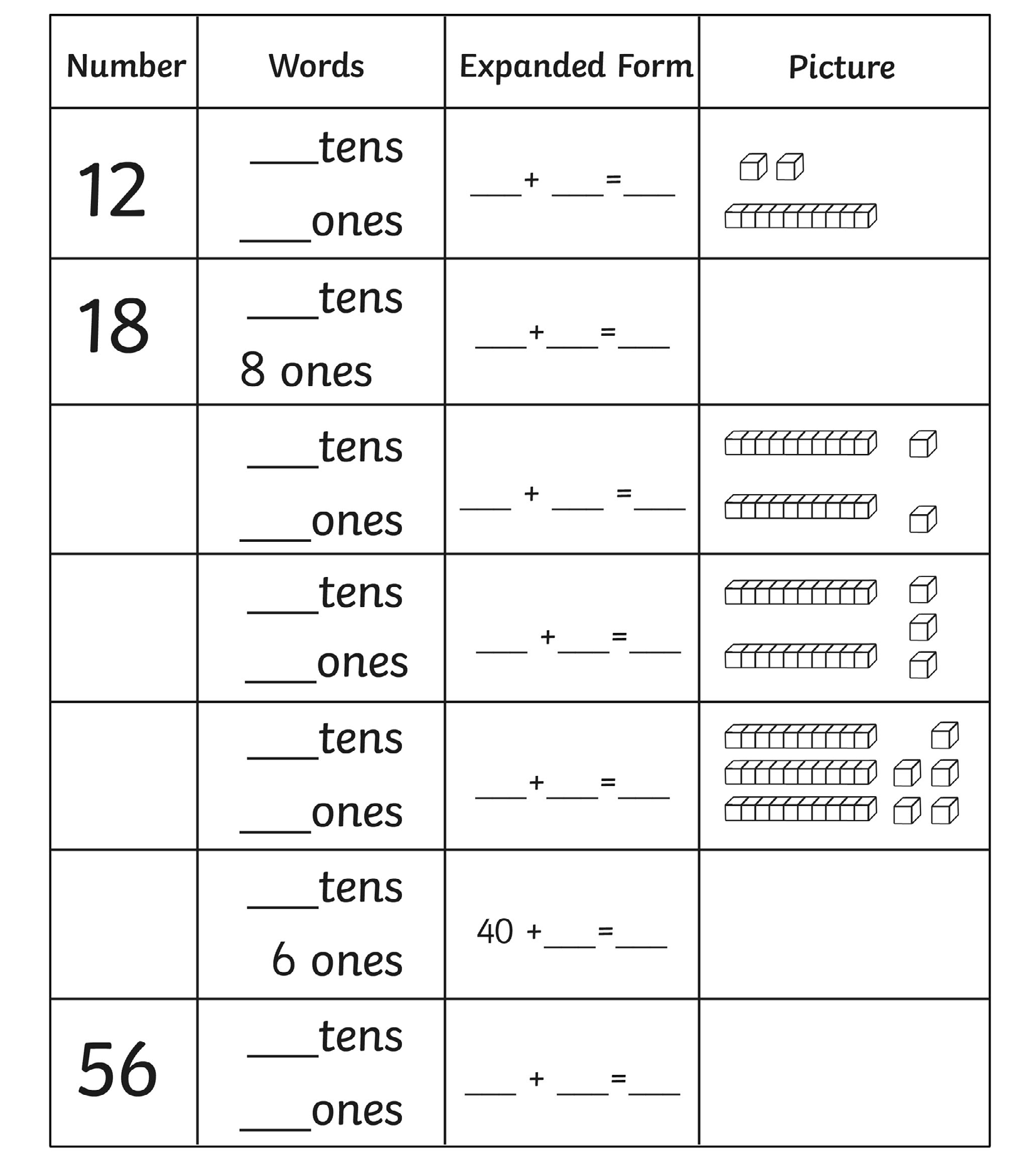 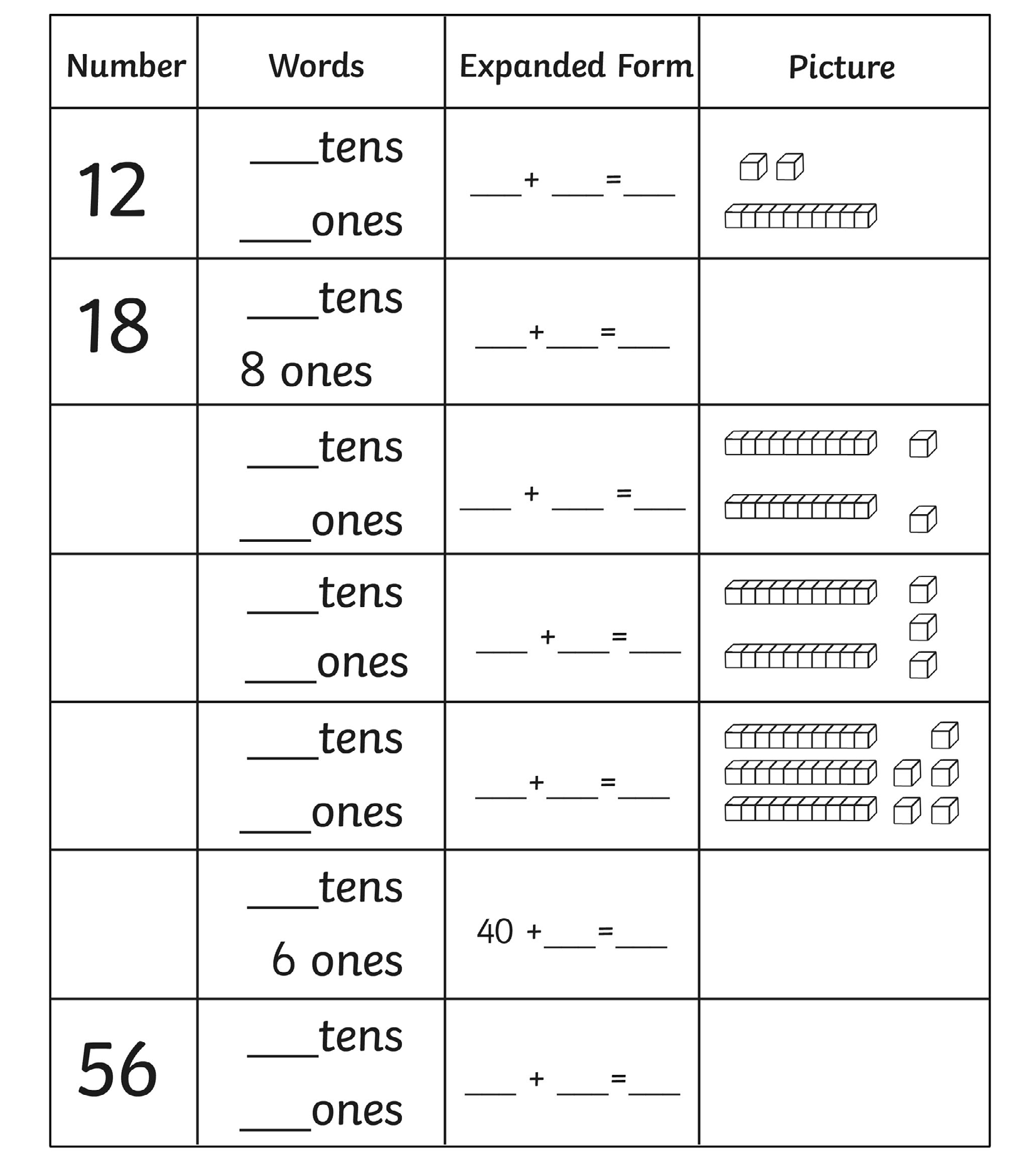 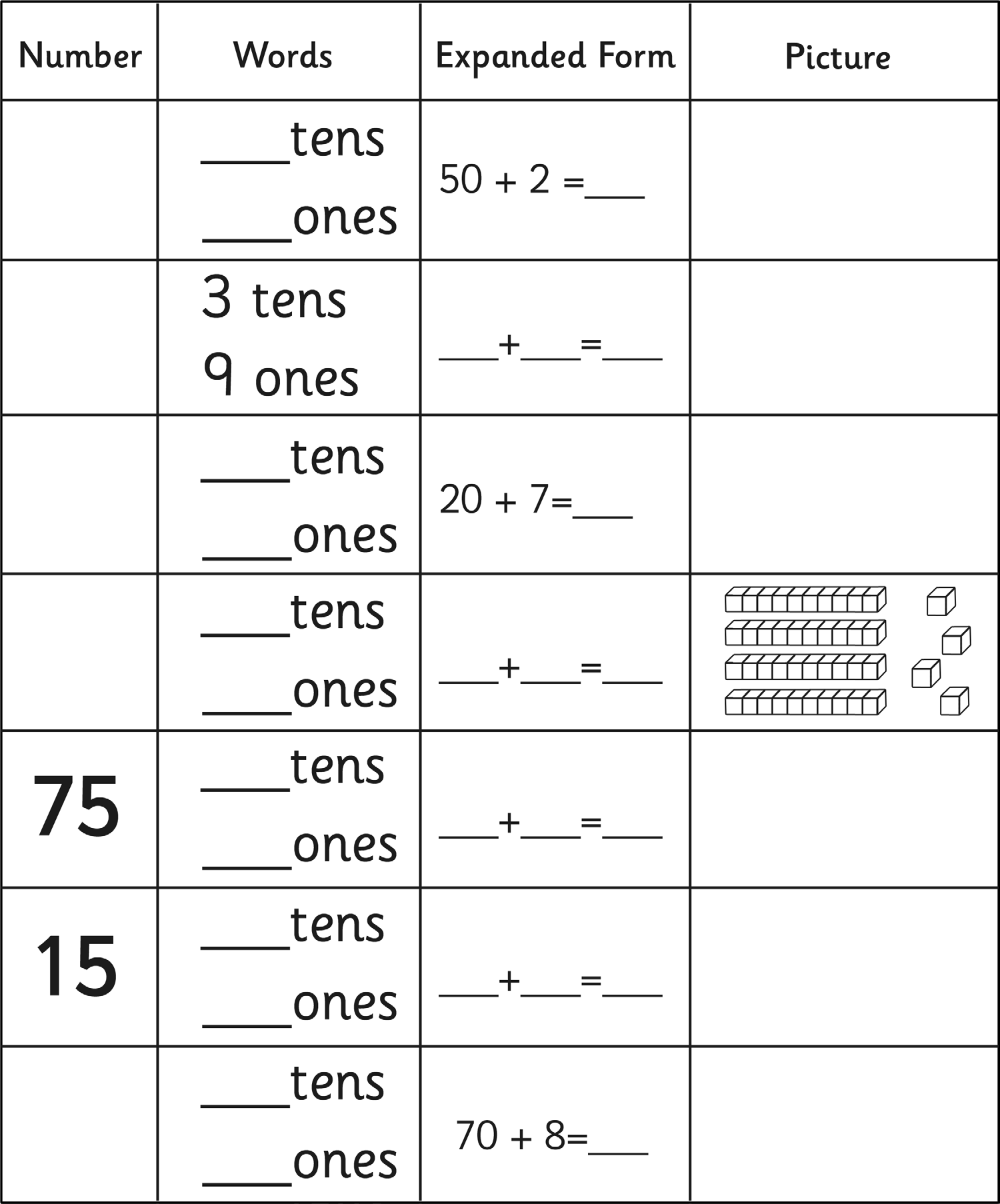 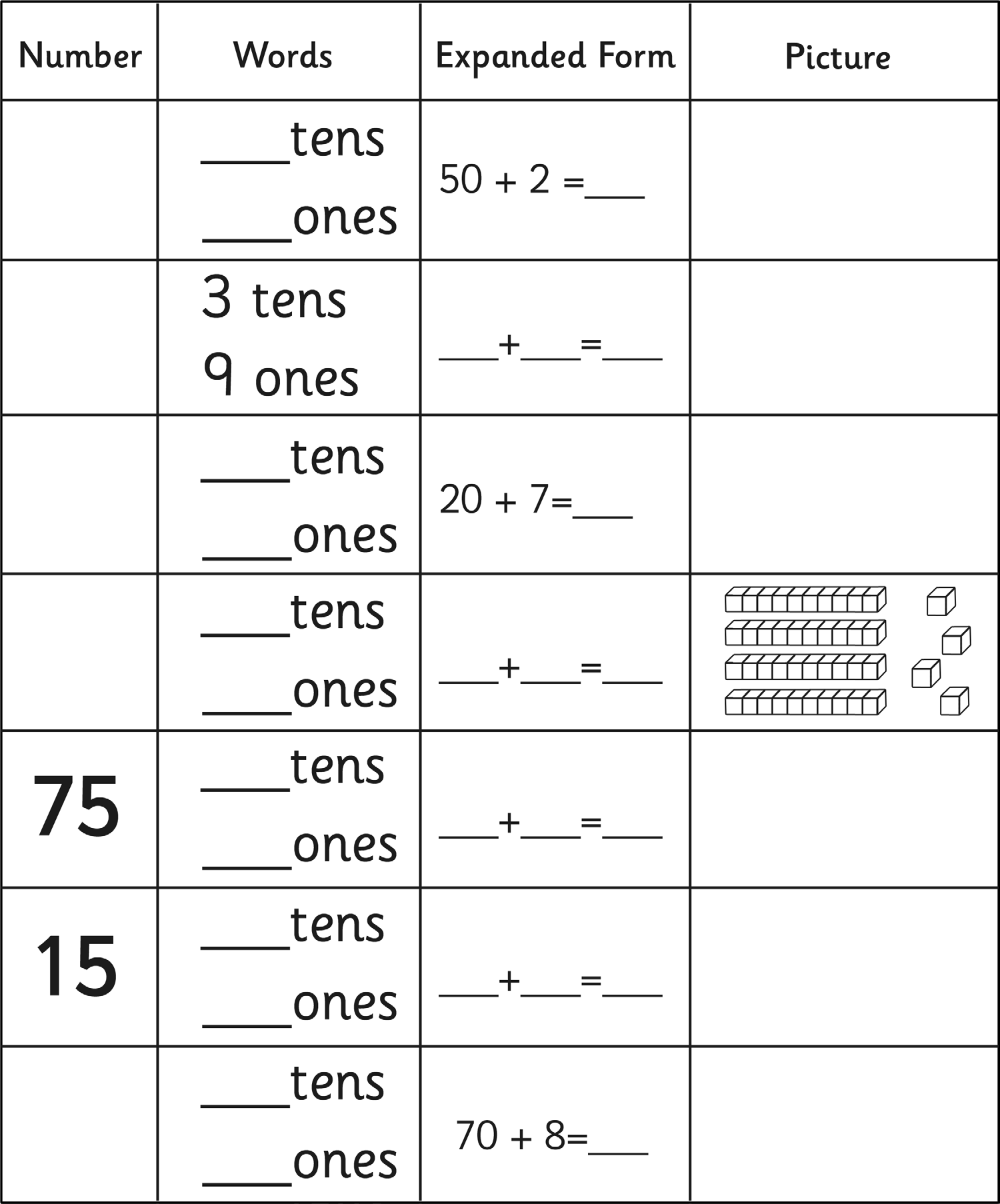 onesonesonesonesonesonesones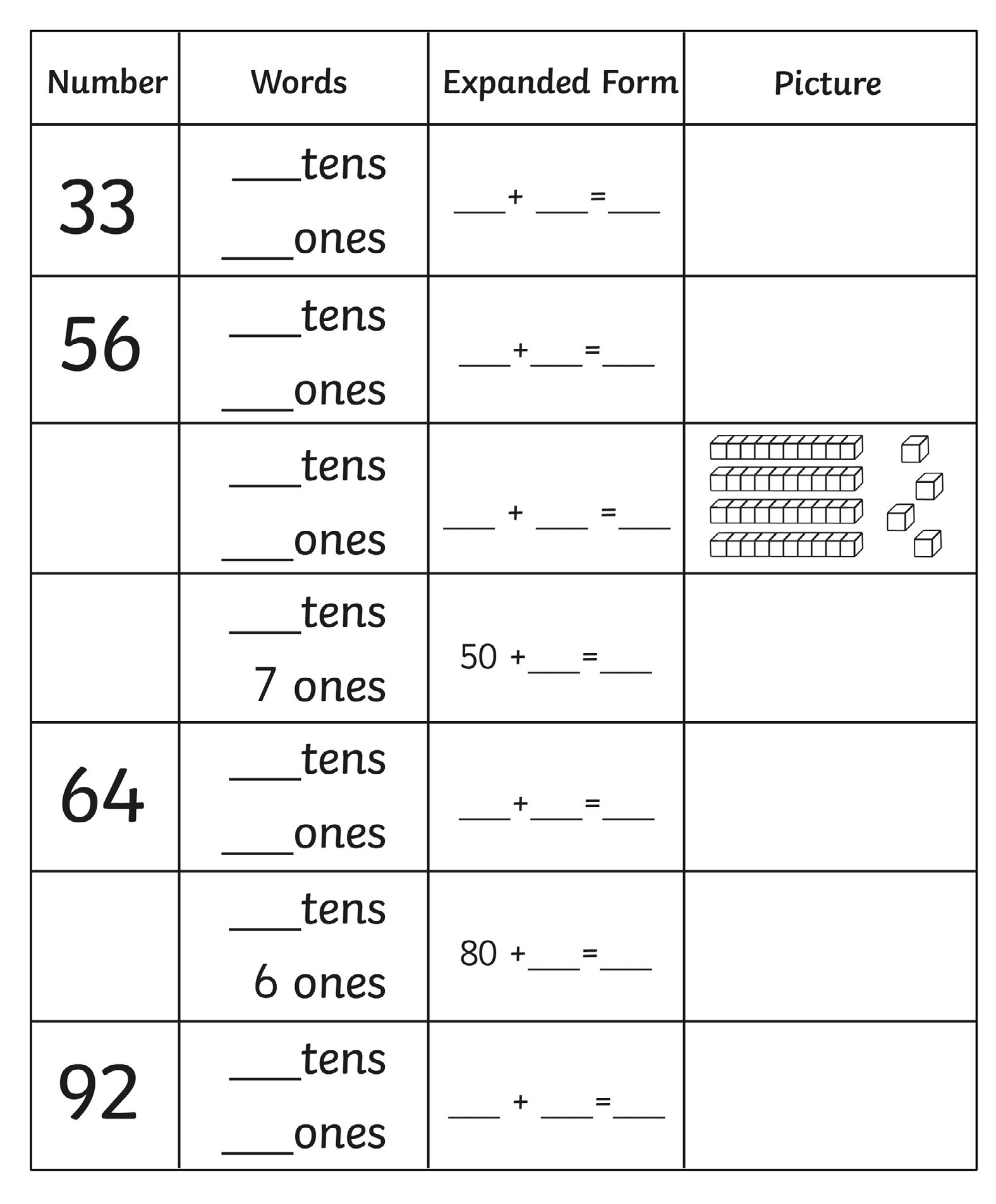 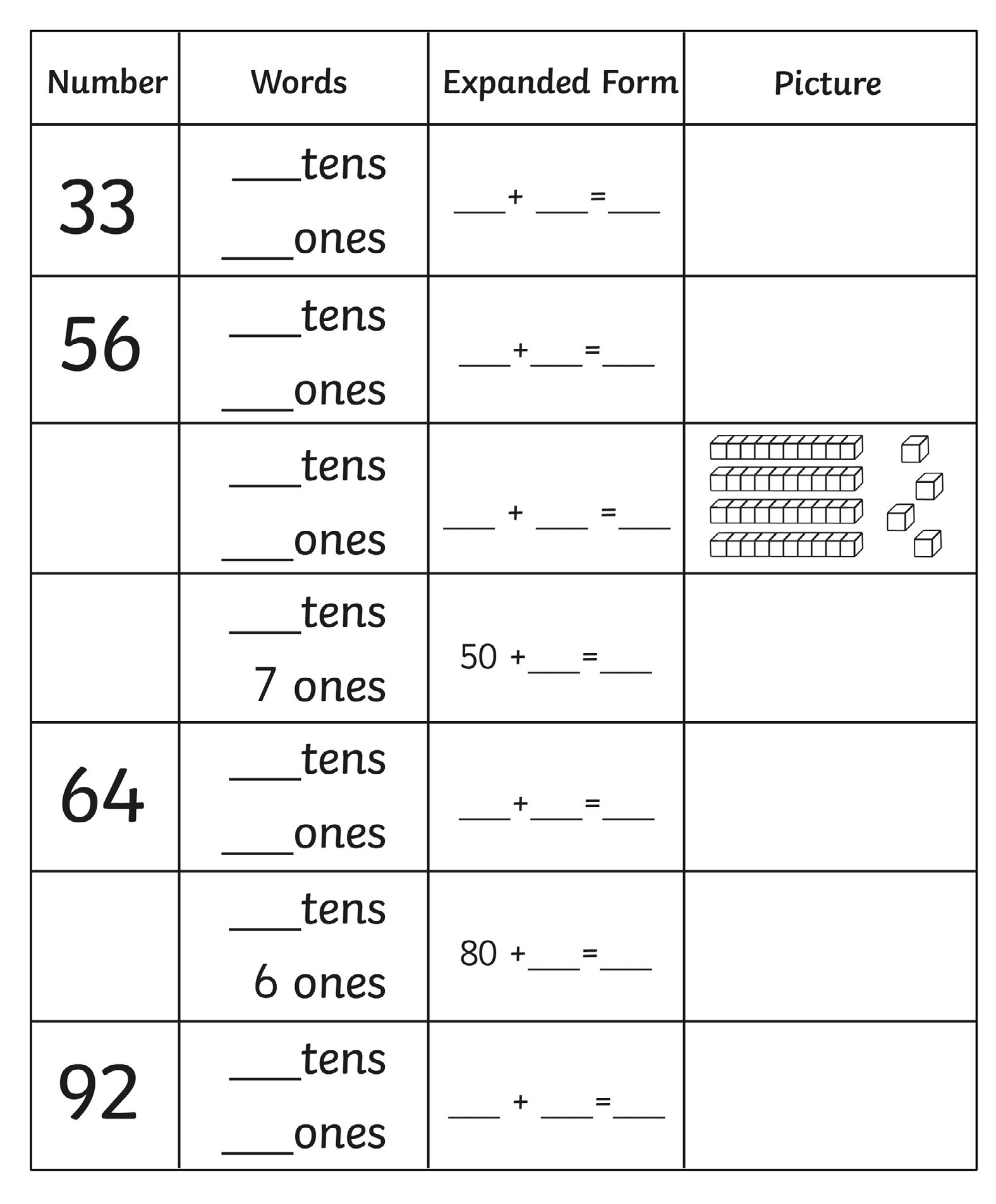 44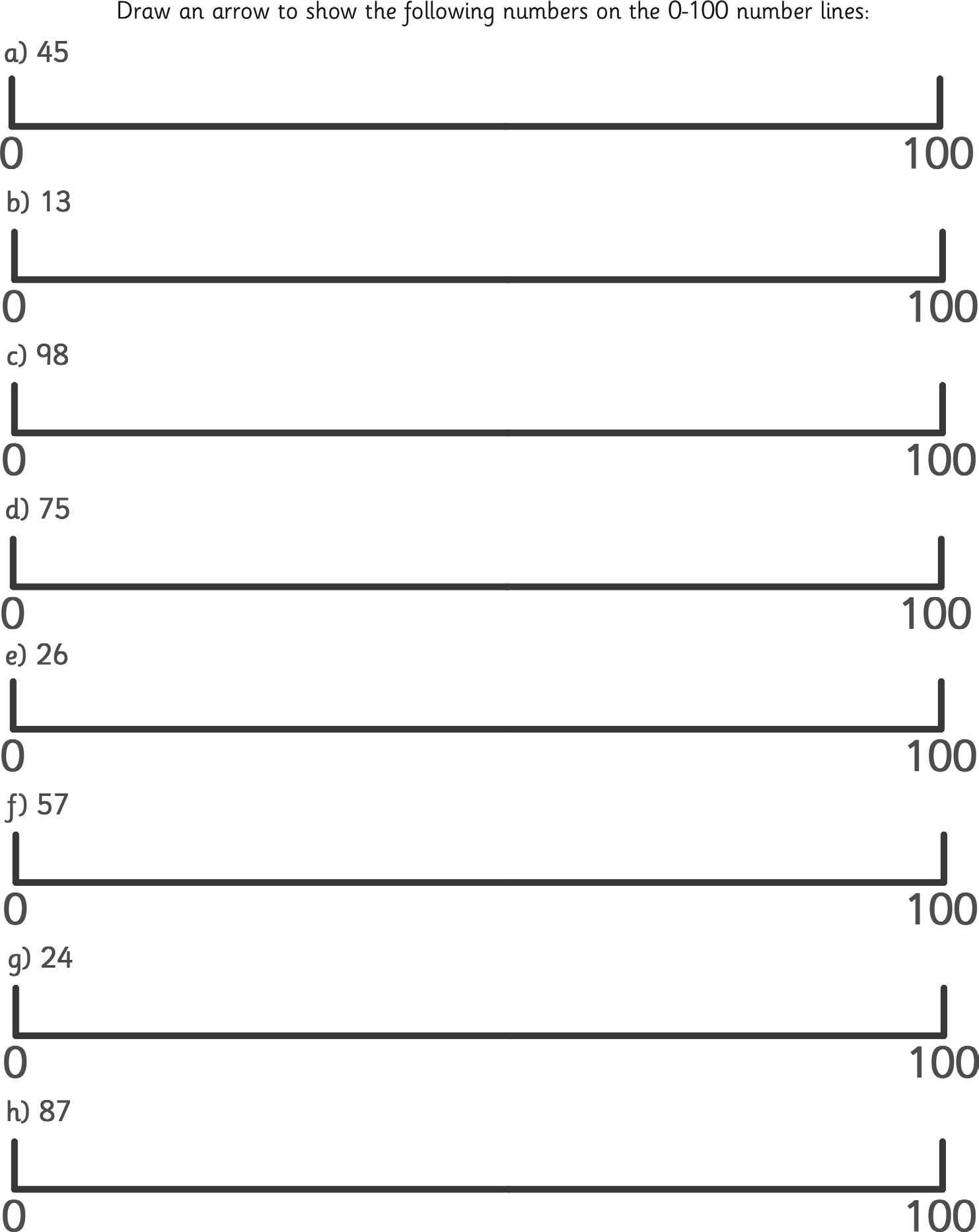 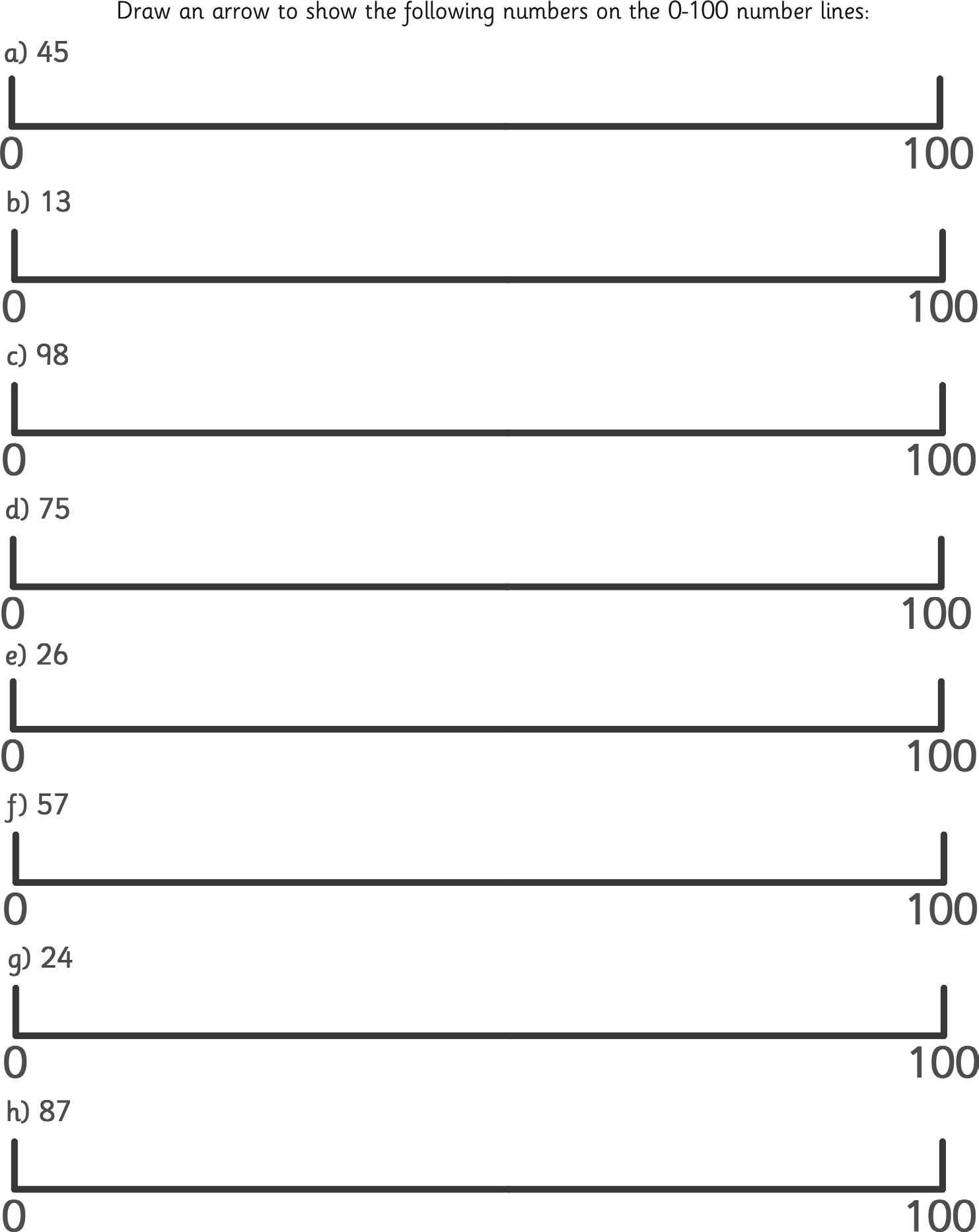 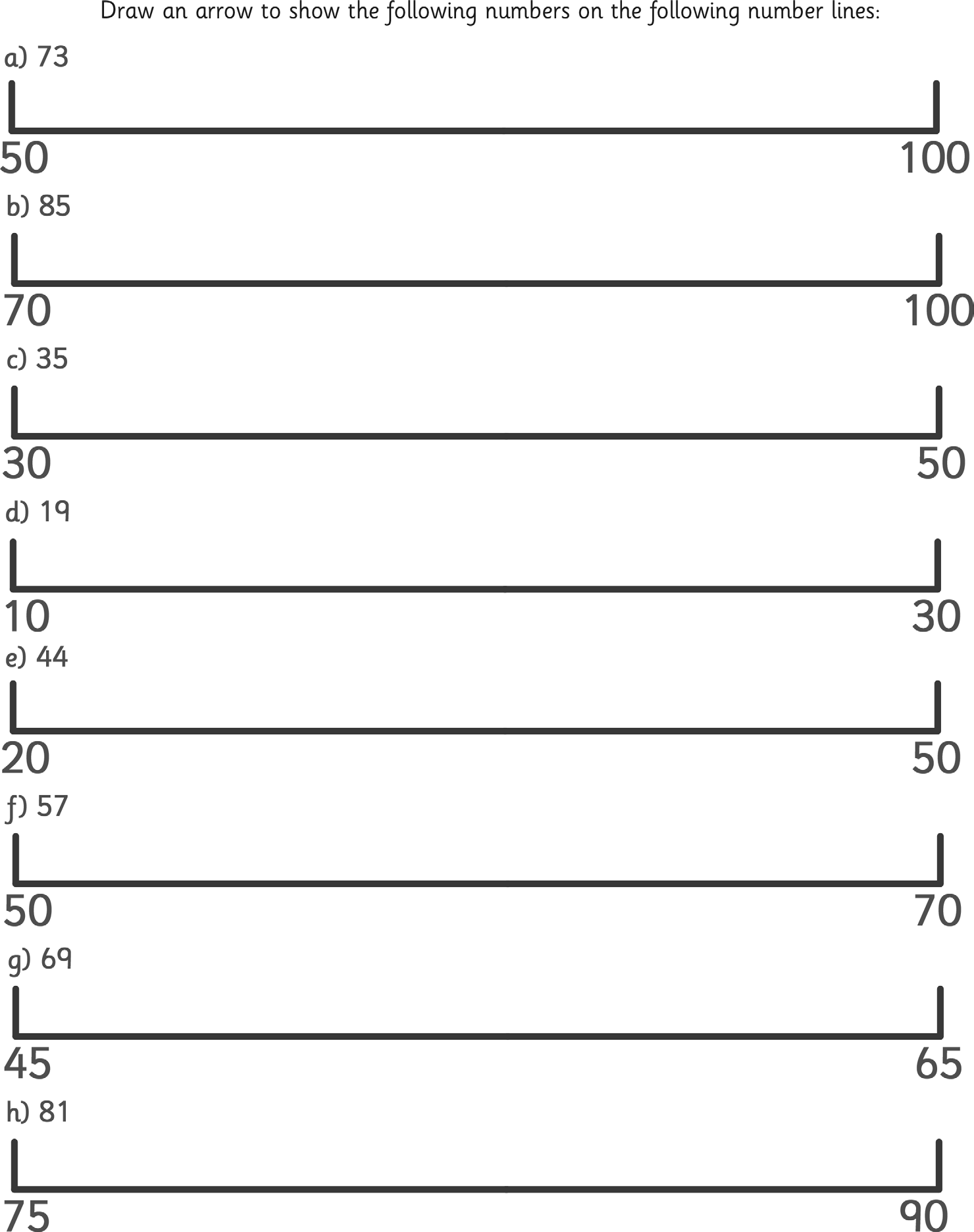 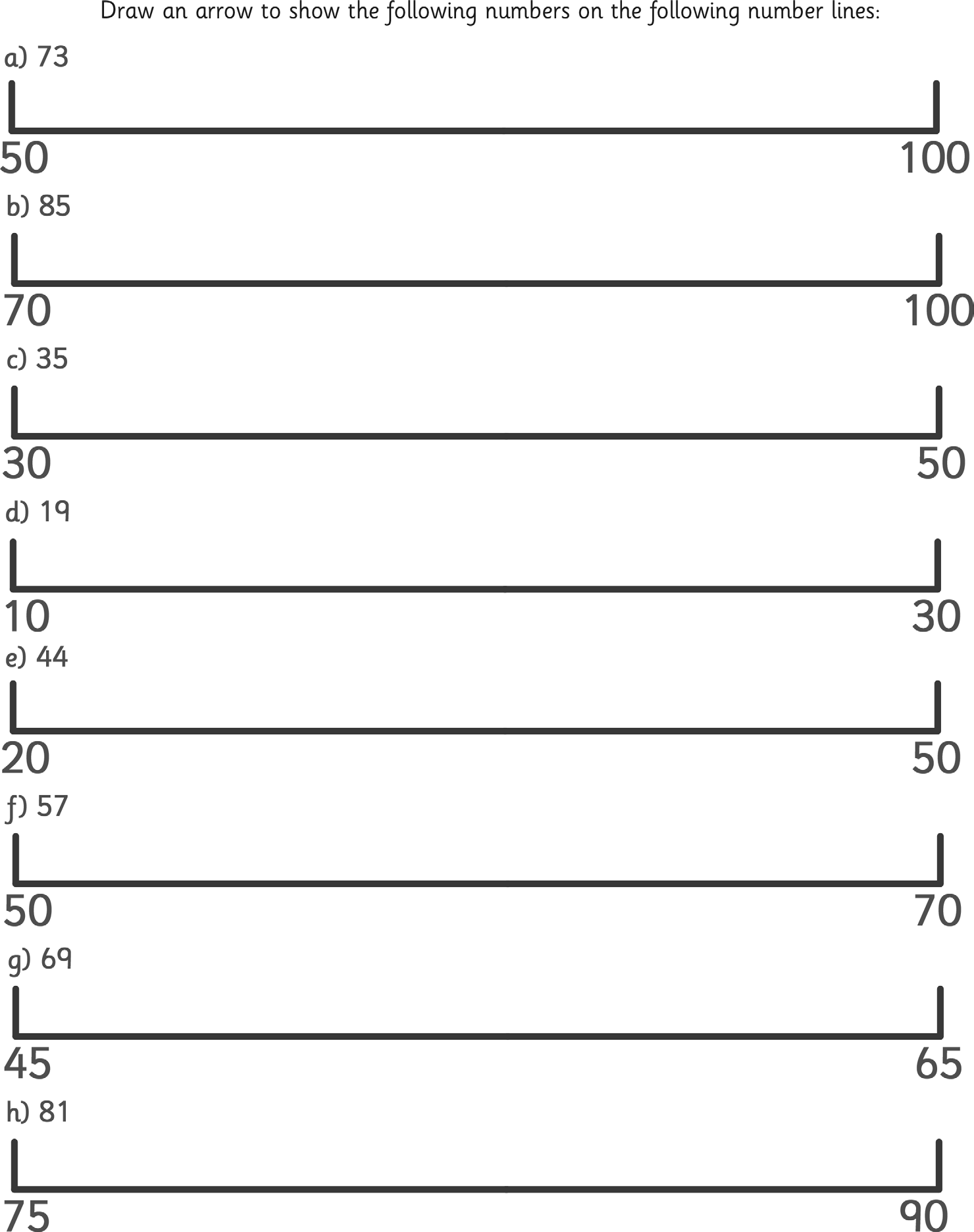 59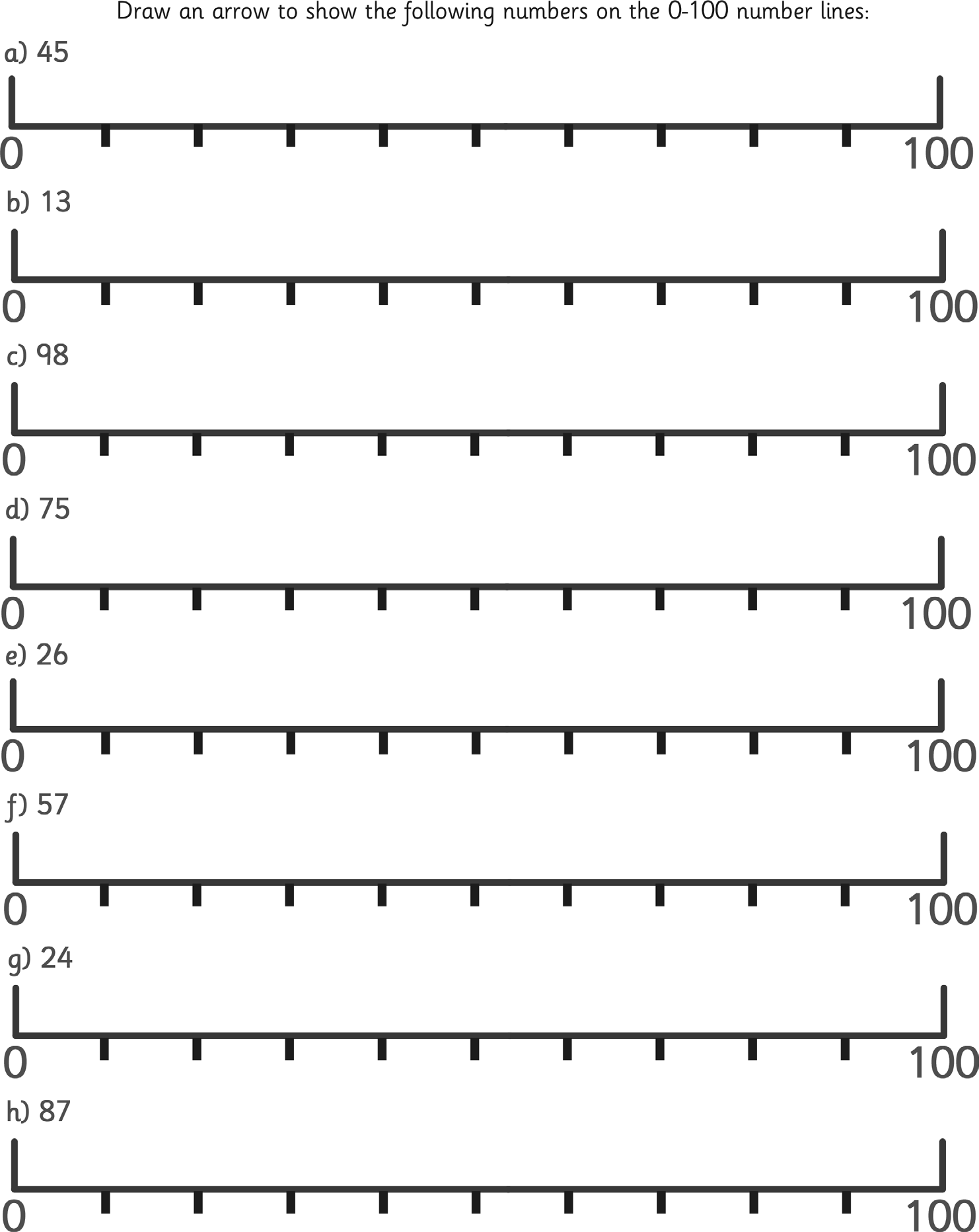 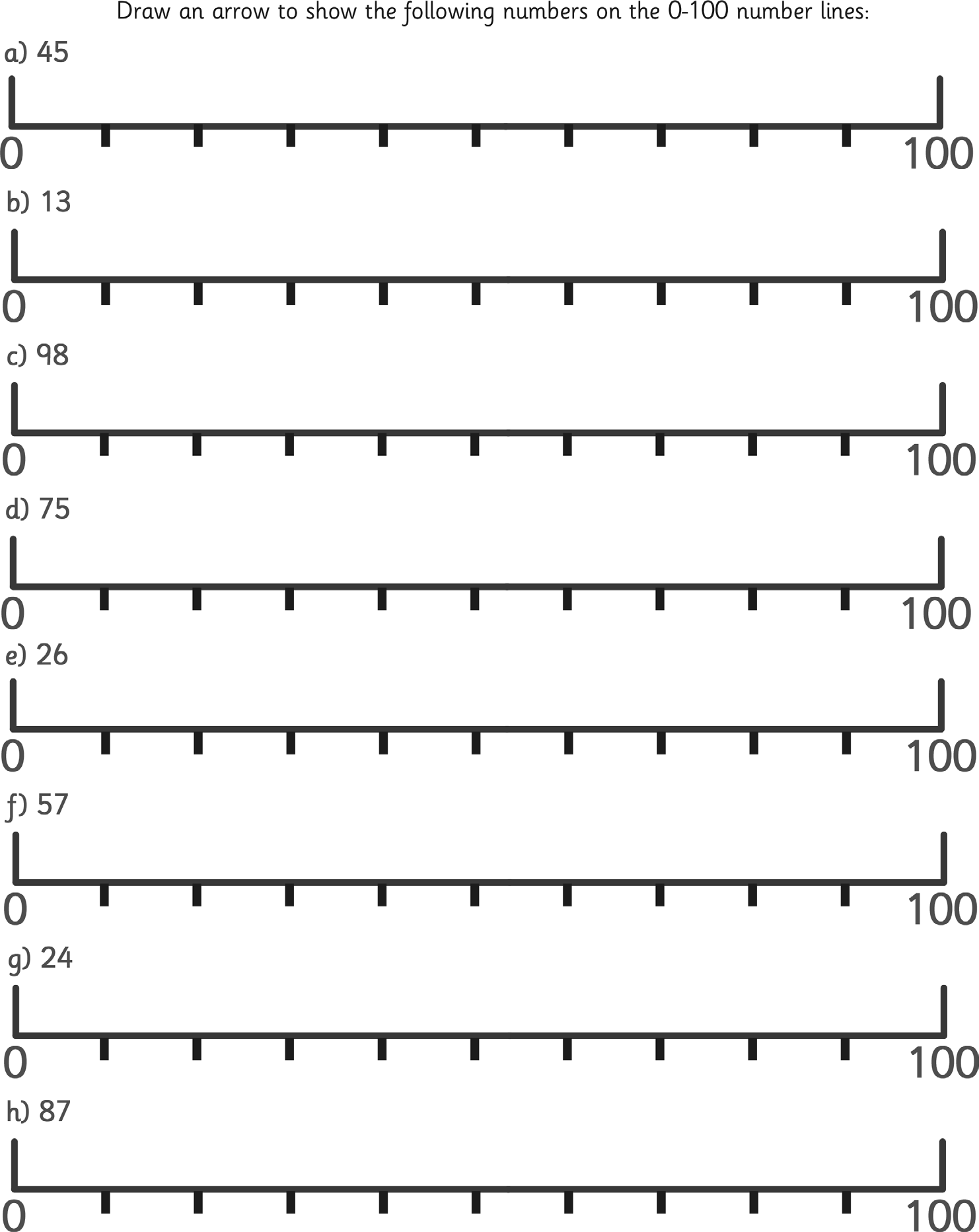 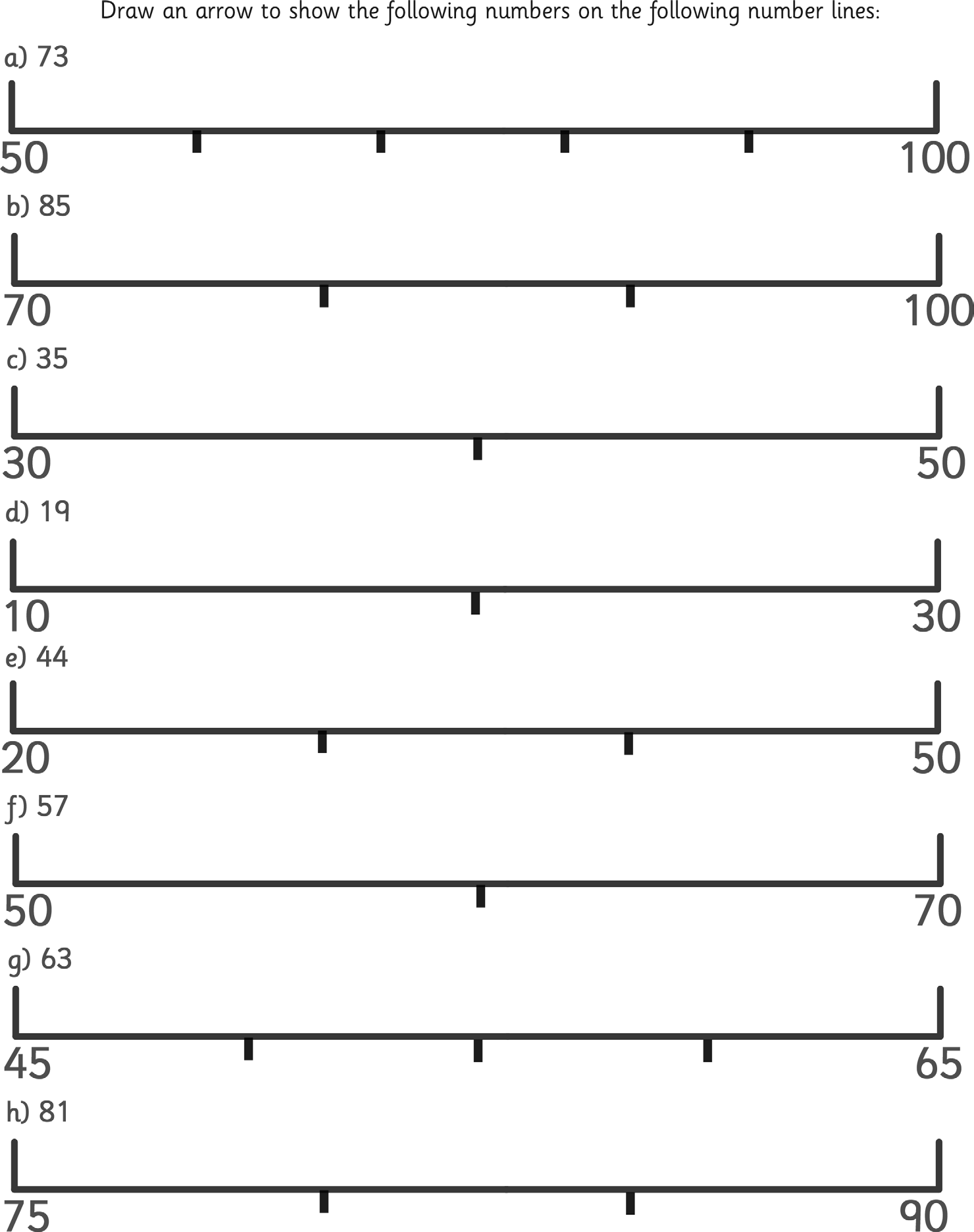 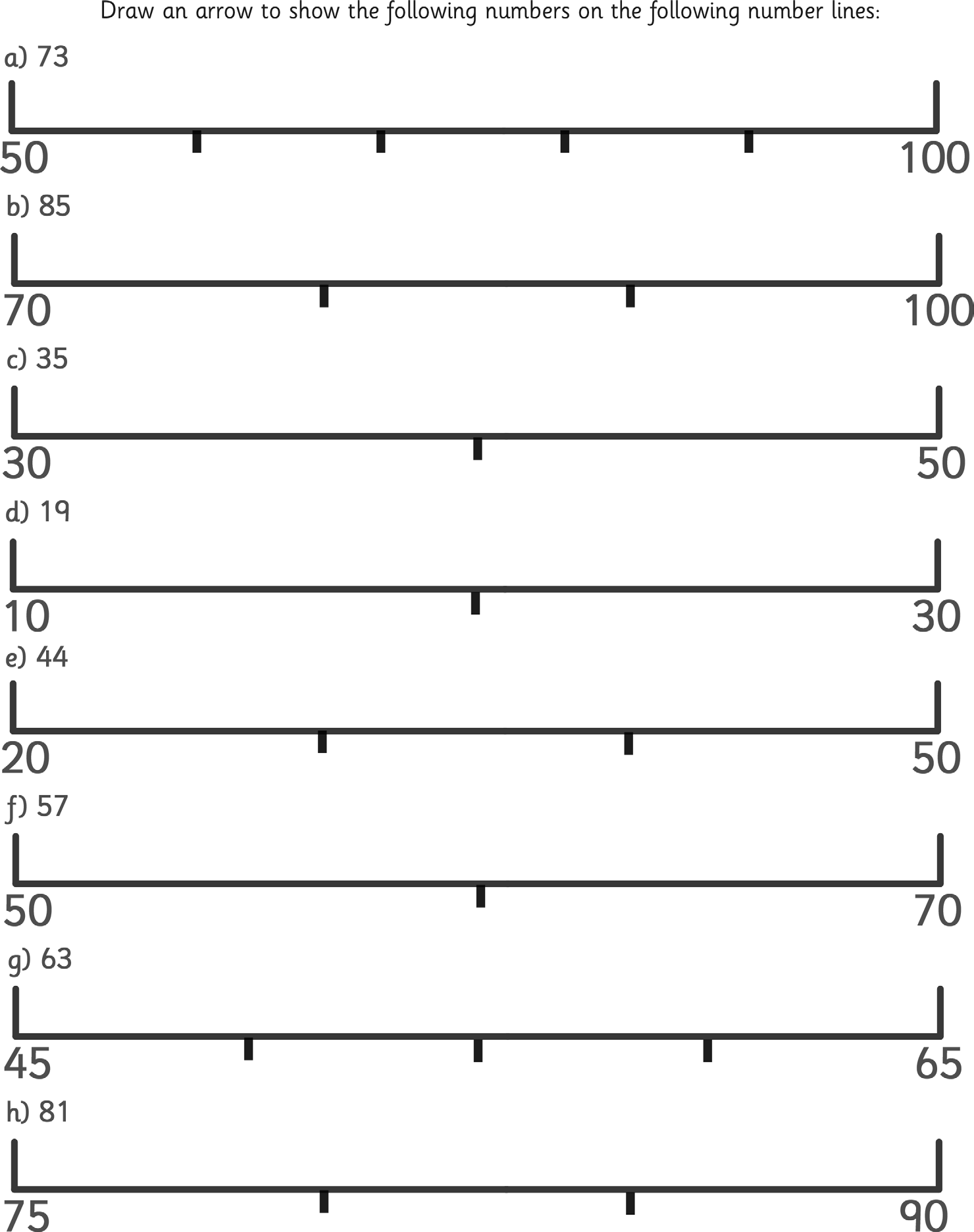 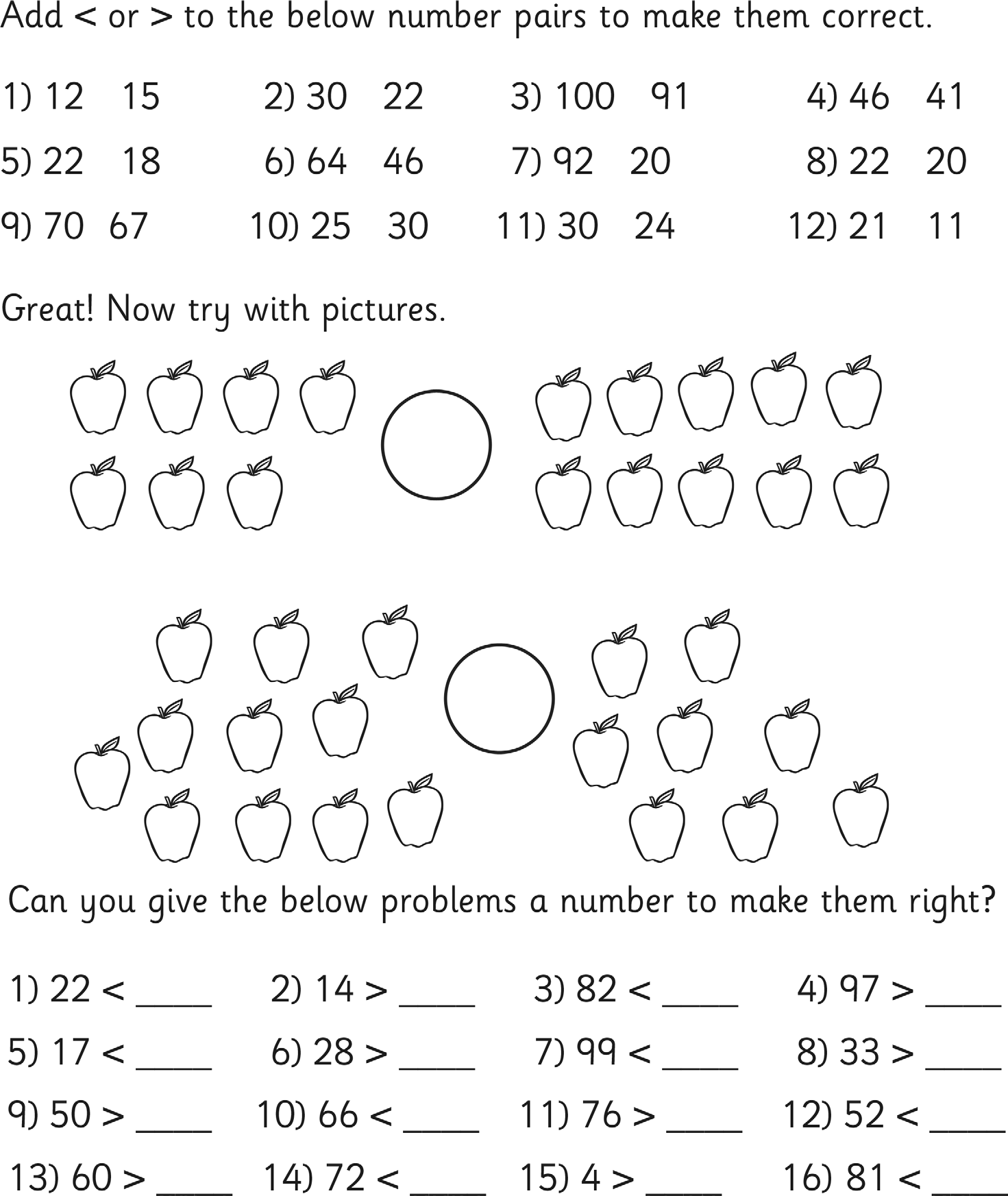 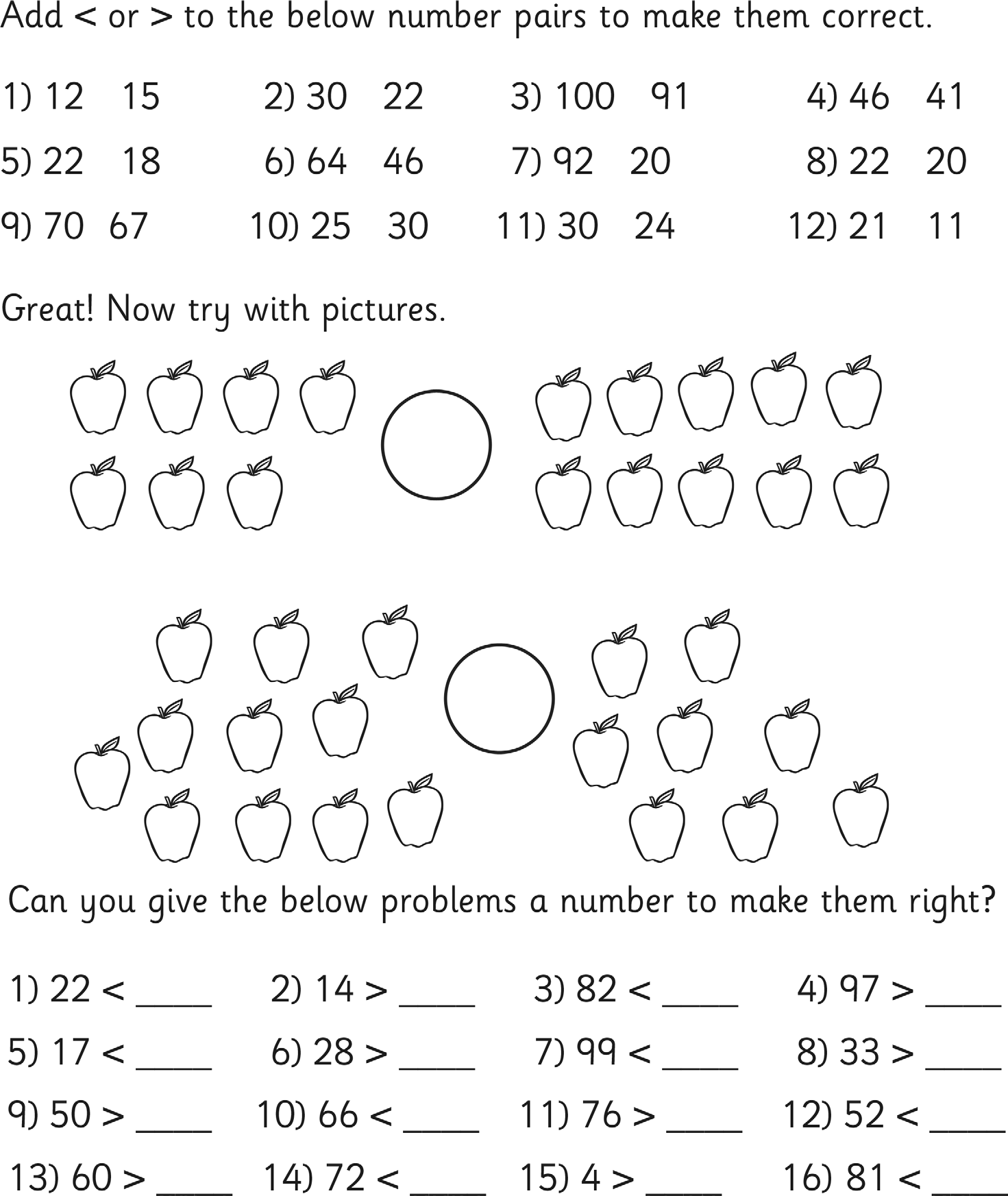 Can you fill out any missing boxes for each of the numbers below? The first one has been done for you to show you what to do.ChallengeTo take part in this challenge, you will need a ten sided die. If you don’t have one use a virtual dice site online.Each time you roll a number, you must decide where to put it in the grid. The aim of the challenge is to make the value of the numbers increase each time, going on as long as you can. Follow this example through to help you think about the tactics of the game and how you can give yourself more chance to succeed.Got it? You’re ready to make a start. You could also print off another sheet to play against someone else.Statutory RequirementsWorksheetPage NumberNotesCount in steps of 2, 3, and 5 from 0, and in tens from any number, forward and backwardCounting in 2s, 3s, 5s and 10s Worksheet3Recognise the place value of each digit in a two-digit number (tens, ones)Place Value Worksheet 1, 2and 34 - 6Identify, represent and estimate numbers using different representations, including the number lineRepresenting Numbers Worksheet 1, 2, 3 and 47 - 10Compare and order numbers from 0 up to 100; use <, > and = signsGreater Than and Less Than Worksheets11Read and write numbers to at least 100 in numerals and in wordsReading and Writing Numbers to 10012Use place value and number facts to solve problemsPlace Value Challenge13NumeralsNumber in WordsTensOnesIllustration23twenty three23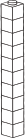 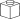 17seventeen34fifty six5651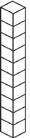 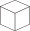 49eighty three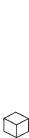 77NumeralsNumber in WordsHundredsTensOnesIllustration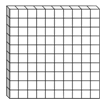 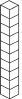 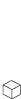 TensOnesAction19First roll = 0 - Placed in ones column in row 2 Second Roll = 9 - Placed in tens column in sixth row Third Roll = 4 - Placed in tens column in third row Fourth Roll = 7 - Placed in ones column fourth row Fifth Roll = 6 - Placed in tens column fourth row Sixth Roll = 2 – Placed in tens column second row Seventh Roll = 3 – Placed in ones column sixth row Eighth Roll = 6 – Placed in ones column third row Ninth Roll = 3 – Placed in ones column fifth row Tenth Roll = 6 – Placed in ones column seventh rowEleventh Roll = 6 FAIL – CAN’T MAKE A BIGGER NUMBERThree bigger numbers made – points scored = 320First roll = 0 - Placed in ones column in row 2 Second Roll = 9 - Placed in tens column in sixth row Third Roll = 4 - Placed in tens column in third row Fourth Roll = 7 - Placed in ones column fourth row Fifth Roll = 6 - Placed in tens column fourth row Sixth Roll = 2 – Placed in tens column second row Seventh Roll = 3 – Placed in ones column sixth row Eighth Roll = 6 – Placed in ones column third row Ninth Roll = 3 – Placed in ones column fifth row Tenth Roll = 6 – Placed in ones column seventh rowEleventh Roll = 6 FAIL – CAN’T MAKE A BIGGER NUMBERThree bigger numbers made – points scored = 346First roll = 0 - Placed in ones column in row 2 Second Roll = 9 - Placed in tens column in sixth row Third Roll = 4 - Placed in tens column in third row Fourth Roll = 7 - Placed in ones column fourth row Fifth Roll = 6 - Placed in tens column fourth row Sixth Roll = 2 – Placed in tens column second row Seventh Roll = 3 – Placed in ones column sixth row Eighth Roll = 6 – Placed in ones column third row Ninth Roll = 3 – Placed in ones column fifth row Tenth Roll = 6 – Placed in ones column seventh rowEleventh Roll = 6 FAIL – CAN’T MAKE A BIGGER NUMBERThree bigger numbers made – points scored = 367First roll = 0 - Placed in ones column in row 2 Second Roll = 9 - Placed in tens column in sixth row Third Roll = 4 - Placed in tens column in third row Fourth Roll = 7 - Placed in ones column fourth row Fifth Roll = 6 - Placed in tens column fourth row Sixth Roll = 2 – Placed in tens column second row Seventh Roll = 3 – Placed in ones column sixth row Eighth Roll = 6 – Placed in ones column third row Ninth Roll = 3 – Placed in ones column fifth row Tenth Roll = 6 – Placed in ones column seventh rowEleventh Roll = 6 FAIL – CAN’T MAKE A BIGGER NUMBERThree bigger numbers made – points scored = 33First roll = 0 - Placed in ones column in row 2 Second Roll = 9 - Placed in tens column in sixth row Third Roll = 4 - Placed in tens column in third row Fourth Roll = 7 - Placed in ones column fourth row Fifth Roll = 6 - Placed in tens column fourth row Sixth Roll = 2 – Placed in tens column second row Seventh Roll = 3 – Placed in ones column sixth row Eighth Roll = 6 – Placed in ones column third row Ninth Roll = 3 – Placed in ones column fifth row Tenth Roll = 6 – Placed in ones column seventh rowEleventh Roll = 6 FAIL – CAN’T MAKE A BIGGER NUMBERThree bigger numbers made – points scored = 393First roll = 0 - Placed in ones column in row 2 Second Roll = 9 - Placed in tens column in sixth row Third Roll = 4 - Placed in tens column in third row Fourth Roll = 7 - Placed in ones column fourth row Fifth Roll = 6 - Placed in tens column fourth row Sixth Roll = 2 – Placed in tens column second row Seventh Roll = 3 – Placed in ones column sixth row Eighth Roll = 6 – Placed in ones column third row Ninth Roll = 3 – Placed in ones column fifth row Tenth Roll = 6 – Placed in ones column seventh rowEleventh Roll = 6 FAIL – CAN’T MAKE A BIGGER NUMBERThree bigger numbers made – points scored = 36First roll = 0 - Placed in ones column in row 2 Second Roll = 9 - Placed in tens column in sixth row Third Roll = 4 - Placed in tens column in third row Fourth Roll = 7 - Placed in ones column fourth row Fifth Roll = 6 - Placed in tens column fourth row Sixth Roll = 2 – Placed in tens column second row Seventh Roll = 3 – Placed in ones column sixth row Eighth Roll = 6 – Placed in ones column third row Ninth Roll = 3 – Placed in ones column fifth row Tenth Roll = 6 – Placed in ones column seventh rowEleventh Roll = 6 FAIL – CAN’T MAKE A BIGGER NUMBERThree bigger numbers made – points scored = 3